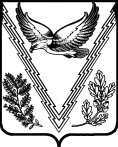 СОВЕТ НЕФТЕГОРСКОГО ГОРОДСКОГО ПОСЕЛЕНИЯ АПШЕРОНСКОГО РАЙОНАРЕШЕНИЕ	от 22.12.2022                                                                                             № 131пгт. НефтегорскО внесении изменений в решение Совета Нефтегорского городского поселения Апшеронского района от 24 декабря 2021 года № 92«О бюджете Нефтегорского городского поселения Апшеронского района на 2022 год»В соответствии со статьей 28 Устава Нефтегорского городского поселения Апшеронского района, Совет Нефтегорского городского поселения Апшеронского района р е ш и л:1. Внести в решение Совета Нефтегорского городского поселения Апшеронского района от 24 декабря 2021 года № 92 «О бюджете Нефтегорского городского поселения Апшеронского района на 2022 год» следующие изменения и дополнения:1) пункт 1 изложить в следующей редакции:Пункт 11. Утвердить основные характеристики бюджета Нефтегорского городского поселения Апшеронского района на 2022 год:1) общий объем доходов в сумме 58 655,1 тыс. рублей;2) общий объем расходов в сумме 59 105,4 тыс. рублей;3) верхний предел муниципального внутреннего долга Нефтегорского городского поселения Апшеронского района на 1 января 2023 года в сумме 0,0 тыс. рублей, в том числе верхний предел долга по муниципальным гарантиям Нефтегорского городского поселения Апшеронского района в валюте Российской Федерации в сумме 0,0 тыс. рублей;4) дефицит бюджета Нефтегорского городского поселения Апшеронского района в сумме 450,3 тыс. рублей;5) профицит бюджета Нефтегорского городского поселения Апшеронского района в сумме 0,0 тыс. рублей.2) абзац 3 пункта 7 изложить в следующей редакции:Пункт 7Утвердить в составе ведомственной структуры расходов бюджета Нефтегорского городского  поселения Апшеронского района на 2022 год:- общий объем бюджетных ассигнований, направляемых на исполнение публичных нормативных обязательств, в сумме 0,0 тыс. рублей;- размер резервного фонда администрации Нефтегорского городского поселения Апшеронского района в сумме 0,0 тыс. рублей3) пункт 11 изложить в следующей редакции:Пункт 11Утвердить объем бюджетных ассигнований муниципального дорожного фонда бюджета Нефтегорского городского поселения Апшеронского района на 2022 год в сумме 13 365,7 тыс. рублей.2. Приложения №№ 1, 2, 3, 4, 5, 6 изложить в редакции согласно приложениям №№ 1 – 6 к настоящему решению.3. Настоящее решение вступает в силу со дня его подписания и подлежит официальному опубликованию не позднее 10 дней после его подписания.Председатель Совета Нефтегорского городского поселения Апшеронского района                             И.Б. БагдасарянГлава Нефтегорского городского поселения Апшеронского района                                               А.С. ВарельджанОбъем поступлений доходов в бюджет Нефтегорского городского поселения Апшеронского района по кодам видов (подвидов) доходов на 2022 год                       (тыс. рублей)__________* По видам и подвидам доходов, входящим в соответствующий группировочный код бюджетной классификации,  зачисляемым в бюджет поселения в соответствии с законодательством Российской Федерации.Глава Нефтегорского городского поселения Апшеронского района	          	______________     А.С. ВарельджанПРИЛОЖЕНИЕ № 2к решению Совета Нефтегорского городского поселения Апшеронского районаот 22.12.2022 № 131ПРИЛОЖЕНИЕ № 2к решению Совета Нефтегорского городского поселения Апшеронского районаот 24 декабря 2021 года № 92(в редакции решения Совета Нефтегорского городского поселения Апшеронского районаот 22.12.2022 № 131)Безвозмездные поступления из краевого и районного бюджетов в 2022 году         (тыс. рублей)Глава Нефтегорского городского поселения Апшеронского района	          	______________     А.С. ВарельджанПРИЛОЖЕНИЕ № 3к решению Совета Нефтегорского городского поселения Апшеронского районаот 22.12.2022 № 131ПРИЛОЖЕНИЕ № 3к решению Совета Нефтегорского городского поселения Апшеронского районаот 24 декабря 2021 года № 92(в редакции решения Совета Нефтегорского городского поселения Апшеронского районаот 22.12.2022 № 131)Распределение бюджетных ассигнований по разделам и подразделам классификации расходов бюджетов на 2022 год                                                                                                          (тыс. рублей)Глава Нефтегорского городского поселения Апшеронского района	          	______________     А.С. ВарельджанПРИЛОЖЕНИЕ № 4к решению Совета Нефтегорского городского поселения Апшеронского районаот 22.12.2022 № 131ПРИЛОЖЕНИЕ № 4к решению Совета Нефтегорского городского поселения Апшеронского районаот 24 декабря 2021 года № 92(в редакции решения Совета Нефтегорского городского поселения Апшеронского районаот 22.12.2022 № 131)Распределение бюджетных ассигнований по целевым статьям (муниципальным программам Нефтегорского городского поселения Апшеронского района и непрограммным направлениям деятельности), группам видов расходов классификации расходов бюджетов на 2022 год(тыс. рублей)Глава Нефтегорского городского поселения Апшеронского района	          	______________     А.С. ВарельджанВедомственная структура расходов бюджета Нефтегорского городского поселения Апшеронского района на 2022 год         (тыс. рублей)Глава Нефтегорского городского поселения Апшеронского района	          	______________     А.С. ВарельджанПРИЛОЖЕНИЕ № 6к решению Совета Нефтегорского городского поселения Апшеронского районаот 22.12.2022 № 131ПРИЛОЖЕНИЕ № 6к решению Совета Нефтегорского городского поселения Апшеронского районаот 24 декабря 2021 года № 92(в редакции решения Совета Нефтегорского городского поселения Апшеронского районаот 22.12.2022 № 131)Источники внутреннего финансирования дефицита бюджета Нефтегорского городского поселения Апшеронского района, перечень статей источников финансирования дефицитов бюджетов на 2022 год      (тыс. рублей)Глава Нефтегорского городского поселения Апшеронского района	          	______________     А.С. ВарельджанПРИЛОЖЕНИЕ № 1к решению Совета Нефтегорского городского поселения Апшеронского районаот 22.12.2022 № 131ПРИЛОЖЕНИЕ № 1к решению Совета Нефтегорского городского поселения Апшеронского районаот 24 декабря 2021 года № 92(в редакции решения Совета Нефтегорского городского поселения Апшеронского районаот 22.12.2022 № 131)КодНаименование доходаСумма1 00 00000 00 0000 000Налоговые и неналоговые доходы26 380,01 01 02000 01 0000 110Налог на доходы физических лиц*4 900,01 03 02230 01 0000 1101 03 02240 01 0000 1101 03 02250 01 0000 1101 03 02260 01 0000 110Доходы от уплаты акцизов на автомобильный бензин, прямогонный бензин, дизельное топливо, моторные масла для дизельных и (или) карбюраторных (инжекторных) двигателей, подлежащие распределению между бюджетами субъектов Российской Федерации и местными бюджетами с учетом установленных дифференцированных нормативов отчислений в местные бюджеты*4 600,01 05 03010 01 0000 110Единый сельскохозяйственный налог50,01 06 01030 13 0000 110Налог на имущество физических лиц, взимаемый по ставкам, применяемым к объектам налогообложения, расположенным в границах городских поселений 1 010,01 06 06000 00 0000 110Земельный налог*1 400,01 11 05013 13 0000 120Доходы, получаемые в виде арендной платы за земельные участки, государственная собственность на которые не разграничена и которые расположены в границах городских поселений, а также средства от продажи права на заключение договоров аренды указанных земельных участков5 900,01 11 05025 13 0000 120Доходы, получаемые в виде арендной платы, а также средства от продажи права на заключение договоров аренды за земли, находящиеся в собственности городских поселений (за исключением земельных участков муниципальных бюджетных и автономных учреждений)200,01 11 05075 13 0000 120Доходы от сдачи в аренду имущества, составляющего казну городских поселений (за исключением земельных участков)1 450,01 13 02995 13 0000 130Прочие доходы от компенсации затрат бюджетов городских поселений128,01 14 02053 13 0000 410Доходы от реализации иного имущества, находящегося в собственности городских поселений (за исключением имущества муниципальных бюджетных и автономных учреждений, а также имущества муниципальных унитарных предприятий, в том числе казенных), в части реализации основных средств по указанному имуществу562,01 14 06013 13 0000 430Доходы от  продажи земельных участков, государственная собственность на которые не разграничена и которые расположены в границах городских поселений4 160,01 14 06025 13 0000 430Доходы от продажи земельных участков, находящихся в собственности городских поселений (за исключением земельных участков муниципальных бюджетных и автономных учреждений)2 004,01 16 10123 01 0000 140Доходы от денежных взысканий (штрафов), поступающие в счет погашения задолженности, образовавшейся до 1 января 2020 года, подлежащие зачислению в бюджет муниципального образования по нормативам, действовавшим в 2019 году5,01 16 01154 01 0000 140Административные штрафы, установленные главой 15 Кодекса Российской Федерации об административных правонарушениях, за административные правонарушения в области финансов, налогов и сборов, страхования, рынка ценных бумаг (за исключением штрафов, указанных в пункте 6 статьи 46 Бюджетного кодекса Российской Федерации), выявленные должностными лицами органов муниципального контроля10,01 16 02020 02 0000 140Административные штрафы, установленные законами субъектов Российской Федерации об административных правонарушениях, за нарушение муниципальных правовых актов1,02 00 00000 00 0000 000Безвозмездные поступления32 275,12 02 00000 00 0000 000Безвозмездные поступления от других бюджетов бюджетной системы Российской Федерации32 170,12 02 10000 00 0000 150Дотации бюджетам бюджетной системы Российской Федерации*17 744,62 02 20000 00 0000 150Субсидии бюджетам бюджетной системы Российской Федерации (межбюджетные субсидии)*6 509,82 02 30000 00 0000 150Субвенции бюджетам бюджетной системы Российской Федерации*263,62 02 40000 00 0000 150Иные межбюджетные трансферты*7 652,12 02 70000 00 0000 150Прочие безвозмездные поступления*105,0Всего доходов58 655,1КодНаименование доходаСумма2 00 00000 00 0000 000Безвозмездные поступления32 275,12 02 00000 00 0000 000Безвозмездные поступления от других бюджетов бюджетной системы Российской Федерации 32 170,12 02 10000 00 0000 150Дотации бюджетам бюджетной системы Российской Федерации17 744,62 02 15001 00 0000 150Дотации на выравнивание бюджетной обеспеченности16 596,72 02 15001 13 0000 150Дотации бюджетам городских поселений на выравнивание бюджетной обеспеченности из бюджета субъекта Российской Федерации16 596,72 02 16001 00 0000 150Дотации на выравнивание бюджетной обеспеченности из бюджетов муниципальных районов, городских округов с внутригородским делением1 147,92 02 16001 13 0000 150Дотации бюджетам городских поселений на выравнивание бюджетной обеспеченности из бюджетов муниципальных районов1 147,92 02 20000 00 0000 150Субсидии бюджетам бюджетной системы Российской Федерации (межбюджетные субсидии)6 509,82 02 20299 00 0000 150Субсидии бюджетам муниципальных образований на обеспечение мероприятий по переселению граждан из аварийного жилищного фонда, в том числе переселению граждан из аварийного жилищного фонда с учетом необходимости развития малоэтажного жилищного строительства, за счет средств, поступивших от государственной корпорации - Фонда содействия реформированию жилищно-коммунального хозяйства1 748,82 02 20299 13 0000 150Субсидии бюджетам городских поселений на обеспечение мероприятий по переселению граждан из аварийного жилищного фонда, в том числе переселению граждан из аварийного жилищного фонда с учетом необходимости развития малоэтажного жилищного строительства, за счет средств, поступивших от государственной корпорации - Фонда содействия реформированию жилищно-коммунального хозяйства1 748,82 02 20302 00 0000 150Субсидии бюджетам муниципальных образований на обеспечение мероприятий по переселению граждан из аварийного жилищного фонда, в том числе переселению граждан из аварийного жилищного фонда с учетом необходимости развития малоэтажного жилищного строительства, за счет средств бюджетов3 753,02 02 20302 13 0000 150Субсидии бюджетам городских поселений на обеспечение мероприятий по переселению граждан из аварийного жилищного фонда, в том числе переселению граждан из аварийного жилищного фонда с учетом необходимости развития малоэтажного жилищного строительства, за счет средств бюджетов3 753,02 02 29999 00 0000 150Прочие субсидии1 008,02 02 29999 13 0000 150Прочие субсидии бюджетам городских поселений1 008,02 02 30000 00 0000 150Субвенции бюджетам бюджетной системы Российской Федерации263,62 02 30024 00 0000 150Субвенции местным бюджетам на выполнение передаваемых полномочий субъектов Российской Федерации3,82 02 30024 13 0000 150Субвенции бюджетам городских поселений на выполнение передаваемых полномочий субъектов Российской Федерации3,8из них:субвенции бюджетам муниципальных образований на осуществление отдельных государственных полномочий по образованию и организации деятельности административных комиссий3,82 02 35118 00 0000 150Субвенции бюджетам на осуществление первичного воинского учета органами местного самоуправления поселений, муниципальных и городских округов259,82 02 35118 13 0000 150Субвенции бюджетам городских поселений на осуществление первичного воинского учета органами местного самоуправления поселений, муниципальных и городских округов259,8из них:субвенции бюджетам муниципальных образований на осуществление государственных полномочий по первичному воинскому учету органами местного самоуправления поселений, муниципальных и городских округов259,82 02 40000 00 0000 150Иные межбюджетные трансферты7 652,12 02 49999 00 0000 150Прочие межбюджетные трансферты, передаваемые бюджетам7 652,12 02 49999 13 0000 150Прочие межбюджетные трансферты, передаваемые бюджетам городских поселений7 652,1из них:на текущий ремонт (устранение дефектов и устройство ремонтного слоя) покрытия автомобильной дороги Подольское шоссе  (от улицы Первомайской дома № 27 до кладбища и вдоль кладбища хутора Подольский) (средства резервного фонда администрации муниципального образования Апшеронский район)4 280,0из них:на дополнительную помощь местным бюджетам для решения социально значимых вопросов местного значения500,0из них:на устройство ограждения, основания и освещения территории детской игровой площадки, расположенной по адресу: ст. Нефтяная, ул. Красная Нефтегорского городского поселения Апшеронского района400,0из них:на текущий ремонт тротуара по ул. Советской от дома № 18 до дома № 78 в пгт. Нефтегорск Нефтегорского городского поселения Апшеронского района1 062,0из них:на текущий ремонт (монтаж металлоконструкций пролетного строения, устройство опор, устройство монолитного полотна пролета) моста в ст-це Нефтяной по ул. Красной (через р. Полба) Нефтегорского городского поселения Апшеронского района1 198,0из них:на доведение заработной платы работников культуры до среднекраевого уровня212,12 07 00000 00 0000 150Прочие безвозмездные поступления105,02 07 05030 13 0000 150Прочие безвозмездные поступления в бюджеты городских поступлений105,0№ п/пРз, ПрНаименованиеСумма1234Всего расходов59 105,4в том числе:1.0100Общегосударственные вопросы17 736,90102Функционирование высшего должностного лица субъекта Российской Федерации и муниципального образования1 429,30103Функционирование законодательных (представительных) органов государственной власти и представительных органов муниципальных образований5,00104Функционирование Правительства Российской Федерации, высших  исполнительных органов государственной власти субъектов Российской Федерации,  местных администраций4 384,90106Обеспечение деятельности финансовых, налоговых и таможенных органов и органов финансового (финансово-бюджетного) надзора84,70113Другие общегосударственные вопросы11 833,12.0200Национальная оборона259,80203Мобилизационная и вневойсковая подготовка259,83.0300Национальная безопасность и правоохранительная деятельность315,00310Защита населения и территории от чрезвычайных ситуаций природного и техногенного характера, пожарная безопасность315,04.0400Национальная экономика13 616,10409Дорожное хозяйство (дорожные фонды)13 365,70412Другие вопросы в области национальной экономики250,4 5.0500Жилищно-коммунальное хозяйство16 350,90501Жилищное хозяйство5 540,20502Коммунальное хозяйство1 277,60503Благоустройство5 031,10505Другие вопросы в области жилищно-коммунального хозяйства4 502,06.0700Образование60,00707Молодежная политика60,07.0800Культура, кинематография8 493,50801Культура8 493,58.1000Социальная политика100,01006Другие вопросы в области социальной политики100,09.1100Физическая культура и спорт2 173,21101Физическая культура2 173,2№п/пНаименованиеЦСРВРСумма12345Всего59 105,41.Муниципальная программа Нефтегорского городского поселения Апшеронского района «Развитие культуры»03 0 00 000008 493,4Основные мероприятия муниципальной программы03 4 00 000008 493,4Содействие развитию культурно-досуговых организаций03 4 01 000008 423,4Расходы на обеспечение деятельности (оказание услуг) муниципальных учреждений03 4 01 005907 303,4Расходы на выплаты персоналу в целях обеспечения выполнения функций государственными (муниципальными) органами, казенными учреждениями, органами управления государственными внебюджетными фондами03 4 01 005901005 354,0Закупка товаров, работ и услуг для обеспечения государственных (муниципальных) нужд03 4 01 005902001 947,7Иные бюджетные ассигнования03 4 01 005908001,7Обеспечение развития и укрепления материально-технической базы домов культуры в населенных пунктах с числом жителей до 50 тысяч человек03 4 01 S46701 120,0Закупка товаров, работ и услуг для обеспечения государственных (муниципальных) нужд03 4 01 S46702001 120,0Передача полномочий по решению вопросов местного значения в соответствии с заключенными соглашениями03 4 04 0000070,0Иные межбюджетные трансферты на организацию библиотечного обслуживания населения, комплектование библиотечных фондов библиотек поселения03 4 04 2002070,0Межбюджетные трансферты03 4 04 2002050070,02.Муниципальная программа Нефтегорского городского поселения Апшеронского района «Развитие физической культуры и спорта»04 0 00 000002 173,2Основные мероприятия муниципальной программы04 4 00 000002 173,2Совершенствование спортивной инфраструктуры и материально-технической базы для занятий физической культурой и массовым спортом04 4 03 000002 173,2Расходы на обеспечение деятельности (оказание услуг) муниципальных учреждений04 4 03 005902 173,2Расходы на выплаты персоналу в целях обеспечения выполнения функций государственными (муниципальными) органами, казенными учреждениями, органами управления государственными внебюджетными фондами04 4 03 005901001 612,2Закупка товаров, работ и услуг для обеспечения государственных (муниципальных) нужд04 4 03 00590200560,7Иные бюджетные ассигнования04 4 03 005908000,43.Муниципальная программа Нефтегорского городского поселения Апшеронского района «Развитие молодежной политики»05 0 00 0000060,0Основные мероприятия муниципальной программы05 5 00 0000060,0Развитие и реализация потенциала молодежи в интересах Кубани, формирование благоприятной среды, обеспечивающей всестороннее развитие личности05 5 02 0000060,0Реализация мероприятий муниципальной программы «Развитие молодежной политики»05 5 02 1050060,0Закупка товаров, работ и услуг для обеспечения государственных (муниципальных) нужд05 5 02 1050020060,04.Муниципальная программа Нефтегорского городского поселения Апшеронского района «Обеспечение безопасности населения»06 0 00 00000315,0Основные мероприятия муниципальной программы06 7 00 00000315,0Обеспечение защиты населения и территории муниципального образования от чрезвычайных ситуаций природного и техногенного характера06 7 01 00000315,0Реализация мероприятий муниципальной программы «Обеспечение безопасности населения»06 7 01 10660315,0Закупка товаров, работ и услуг для обеспечения государственных (муниципальных) нужд06 7 01 10660200315,05.Муниципальная программа Нефтегорского городского поселения Апшеронского района «Управление муниципальным имуществом»08 0 00 00000846,0Основные мероприятия муниципальной программы08 3 00 00000846,0Создание условий для эффективного управления и распоряжения муниципальным имуществом поселения в целях увеличения доходной части бюджета муниципального образования08 3 01 00000846,0Оценка недвижимости, признание прав и регулирование отношений по муниципальной собственности08 3 01 10800846,0Закупка товаров, работ и услуг для обеспечения государственных (муниципальных) нужд08 3 01 10800200846,06.Муниципальная программа Нефтегорского городского поселения Апшеронского района «Поддержка дорожного хозяйства»12 0 00 0000013 365,7Основные мероприятия муниципальной программы12 1 00 0000013 365,7Создание устойчивого и безопасного функционирования автомобильных дорог общего пользования местного значения муниципального образования12 1 01 0000013 365,7Строительство, реконструкция, капитальный ремонт, ремонт и содержание автомобильных дорог общего пользования местного значения, включая проектно-изыскательные работы12 1 01 113006 825,7Закупка товаров, работ и услуг для обеспечения государственных (муниципальных) нужд12 1 01 113002006 825,7Средства резервного фонда администрации муниципального образования Апшеронский район12 1 01 900206 540,0Закупка товаров, работ и услуг для обеспечения государственных (муниципальных) нужд12 1 01 900202006 540,07.Муниципальная программа Нефтегорского городского поселения Апшеронского района «Поддержка социально ориентированных некоммерческих организаций»15 0 00 00000100,0Основные мероприятия муниципальной программы15 1 00 00000100,0Оказание финансовой поддержки социально ориентированным некоммерческим организациям15 1 01 00000100,0Субсидии на поддержку социально ориентированных некоммерческих организаций15 1 01 11600100,0Предоставление субсидий бюджетным, автономным учреждениям и иным некоммерческим организациям15 1 01 11600600100,08.Муниципальная программа Нефтегорского городского поселения Апшеронского района «Организация муниципального управления»17 0 00 0000017 311,4Основные мероприятия муниципальной программы17 1 00 0000017 311,4Обеспечение деятельности высшего должностного лица муниципального образования17 1 01 000001 429,3Расходы на обеспечение функций органов местного самоуправления17 1 01 001901 429,3Расходы на выплаты персоналу в целях обеспечения выполнения функций государственными (муниципальными) органами, казенными учреждениями, органами управления государственными внебюджетными фондами17 1 01 001901001 429,3Обеспечение деятельности администрации муниципального образования17 1 02 000006 104,9Расходы на обеспечение функций органов местного самоуправления17 1 02 001904 381,1Расходы на выплаты персоналу в целях обеспечения выполнения функций государственными (муниципальными) органами, казенными учреждениями, органами управления государственными внебюджетными фондами17 1 02 001901004 066,3Закупка товаров, работ и услуг для обеспечения государственных (муниципальных) нужд17 1 02 00190200202,0Иные бюджетные ассигнования17 1 02 00190800112,8Мероприятия по информатизации администрации муниципального образования, ее отраслевых (функциональных) органов17 1 02 11820708,5Закупка товаров, работ и услуг для обеспечения государственных (муниципальных) нужд17 1 02 11820200708,5Обеспечение информационной открытости и доступности информации о деятельности органов местного самоуправления17 1 02 11840230,2Закупка товаров, работ и услуг для обеспечения государственных (муниципальных) нужд17 1 02 11840200230,2Материально-техническое обеспечение деятельности органов местного самоуправления муниципального образования17 1 02 11880521,6Закупка товаров, работ и услуг для обеспечения государственных (муниципальных) нужд17 1 02 11880200521,7Осуществление первичного воинского учета органами местного самоуправления поселений, муниципальных и  городских округов17 1 02 51180259,8Расходы на выплаты персоналу в целях обеспечения выполнения функций государственными (муниципальными) органами, казенными учреждениями, органами управления государственными внебюджетными фондами17 1 02 51180100259,8Осуществление отдельных государственных полномочий по образованию и организации деятельности административных комиссий17 1 02 601903,8Закупка товаров, работ и услуг для обеспечения государственных (муниципальных) нужд17 1 02 601902003,8Реализация полномочий в области строительства, архитектуры и градостроительства17 1 14 00000250,4Реализация мероприятий в области строительства, архитектуры и градостроительства17 1 14 11420250,4Закупка товаров, работ и услуг для обеспечения государственных (муниципальных) нужд17 1 14 11420200250,4Обеспечение деятельности муниципального учреждения17 1 19 000009 526,8Расходы на обеспечение деятельности (оказание услуг) муниципальных учреждений17 1 19 005909 526,8Расходы на выплаты персоналу в целях обеспечения выполнения функций государственными (муниципальными) органами, казенными учреждениями, органами управления государственными внебюджетными фондами17 1 19 005901009 384,2Закупка товаров, работ и услуг для обеспечения государственных (муниципальных) нужд17 1 19 00590200142,79.Муниципальная программа Нефтегорского городского поселения Апшеронского района «Развитие жилищно-коммунального хозяйства»19 0 00 0000016 350,9Содержание и развитие жилищного хозяйства19 1 00 0000016 350,9Обеспечение мероприятий в области жилищного хозяйства, связанных с переселением граждан из аварийного жилищного фонда19 1 01 0000010,7Реализация мероприятий в сфере жилищного хозяйства19 1 01 1114010,7Закупка товаров, работ и услуг для обеспечения государственных (муниципальных) нужд19 1 01 1114020010,7Федеральный проект «Обеспечение устойчивого сокращения непригодного для проживания жилищного фонда»19 1 F3 000005 529,5Обеспечение мероприятий по переселению граждан из аварийного жилищного фонда, в том числе переселению граждан из аварийного жилищного фонда с учетом необходимости развития малоэтажного жилищного строительства19 1 F3 674831 748,8Капитальные вложения в объекты государственной (муниципальной) собственности19 1 F3 674834001 509,8Иные бюджетные ассигнования19 1 F3 67483800239,0Обеспечение мероприятий по переселению граждан из аварийного жилищного фонда, в том числе переселению граждан из аварийного жилищного фонда с учетом необходимости развития малоэтажного жилищного строительства19 1 F3 674843 753,0Капитальные вложения в объекты государственной (муниципальной) собственности19 1 F3 674844003 564,7Иные бюджетные ассигнования19 1 F3 67484800188,3Обеспечение мероприятий по переселению граждан из аварийного жилищного фонда, в том числе переселению граждан из аварийного жилищного фонда с учетом необходимости развития малоэтажного жилищного строительства19 1 F3 6748S27,7Капитальные вложения в объекты государственной (муниципальной) собственности19 1 F3 6748S40025,5Иные бюджетные ассигнования19 1 F3 6748S8002,2Содержание и развитие коммунальной инфраструктуры19 2 00 000001 277,6Содействие развитию коммунальной инфраструктуры муниципальной собственности поселения19 2 01 000001 277,6Реализация мероприятий по газификации населенных пунктов поселений муниципального образования Апшеронский район19 2 01 111101 220,1Капитальные вложения в объекты государственной (муниципальной) собственности19 2 01 111104001 220,1Мероприятия по развитию  водо-, тепло-, электроснабжения19 2 01 1115057,5Закупка товаров, работ и услуг для обеспечения государственных (муниципальных) нужд19 2 01 1115020057,5Основные мероприятия муниципальной программы19 4 00 000009 533,1Обеспечение деятельности муниципального учреждения19 4 01 000003 251,1Расходы на обеспечение деятельности (оказание услуг) муниципальных учреждений19 4 01 005903 251,1Расходы на выплаты персоналу в целях обеспечения выполнения функций государственными (муниципальными) органами, казенными учреждениями, органами управления государственными внебюджетными фондами19 4 01 005901002 072,6Закупка товаров, работ и услуг для обеспечения государственных (муниципальных) нужд19 4 01 005902001 175,2Иные бюджетные ассигнования19 4 01 005908003,3Обеспечение содержания и функционирования уличного освещения19 4 03 000001 788,0Уличное освещение19 4 03 111601 788,0Закупка товаров, работ и услуг для обеспечения государственных (муниципальных) нужд19 4 03 111602001 378,0Капитальные вложения в объекты государственной (муниципальной) собственности19 4 03 11160400410,0Восстановление, ремонт, благоустройство и содержание мест захоронения19 4 04 00000309,5Организация и содержание мест захоронения19 4 04 11180309,5265,9Закупка товаров, работ и услуг для обеспечения государственных (муниципальных) нужд19 4 04 11180200309,5Обеспечение прочих мероприятий по благоустройству19 4 05 000004 184,5Прочие мероприятия по благоустройству19 4 05 111904 184,5Закупка товаров, работ и услуг для обеспечения государственных (муниципальных) нужд19 4 05 111902004 184,5Дополнительная помощь местным бюджетам для решения социально значимых вопросов местного значения19 4 05 62980500,0Закупка товаров, работ и услуг для обеспечения государственных (муниципальных) нужд19 4 05 62980200500,0Средства резервного фонда администрации муниципального образования Апшеронский район19 4 05 90020400,0Закупка товаров, работ и услуг для обеспечения государственных (муниципальных) нужд19 4 05 90020200400,010.Обеспечение деятельности Совета муниципального образования50 0 00 0000091,7Непрограммные расходы в рамках обеспечения деятельности Совета муниципального образования50 1 00 0000091,7Передача полномочий по решению вопросов местного значения в соответствии с заключенными соглашениями50 1 01 0000084,7Иные межбюджетные трансферты на осуществление внешнего муниципального финансового контроля50 1 01 2001084,7Межбюджетные трансферты50 1 01 2001050084,7Совет муниципального образования50 1 02 000007,0Расходы на обеспечение функций органов местного самоуправления50 1 02 001907,0Закупка товаров, работ и услуг для обеспечения государственных (муниципальных) нужд50 1 02 001902007,0ПРИЛОЖЕНИЕ № 5к решению Совета Нефтегорского городского поселения Апшеронского районаот 22.12.2022 № 131ПРИЛОЖЕНИЕ № 5к решению Совета Нефтегорского городского поселения Апшеронского районаот 24 декабря 2021 года № 92(в редакции решения Совета Нефтегорского городского поселения Апшеронского районаот 22.12.2022 № 131)№ п/пНаименованиеВедРЗПРЦСРВРСумма12345678ВСЕГО59 105,41.Совет Нефтегорского городского поселения Апшеронского района99191,7Общегосударственные вопросы991010091,7Функционирование законодательных (представительных) органов государственной власти и представительных органов муниципальных образований99101037,0Обеспечение деятельности Совета муниципального образования991010350 0 00 000007,0Непрограммные расходы в рамках обеспечения деятельности Совета муниципального образования991010350 1 00 000007,0Совет муниципального образования991010350 1 02 000007,0Расходы на обеспечение функций органов местного самоуправления991010350 1 02 001907,0Закупка товаров, работ и услуг для обеспечения государственных (муниципальных) нужд991010350 1 02 001902007,0Обеспечение деятельности финансовых, налоговых и таможенных органов и органов финансового (финансово-бюджетного) надзора991010684,7Обеспечение деятельности Совета муниципального образования991010650 0 00 0000084,7Непрограммные расходы в рамках обеспечения деятельности Совета муниципального образования991010650 1 00 0000084,7Передача полномочий по решению вопросов местного значения в соответствии с заключенными соглашениями991010650 1 01 0000084,7Иные межбюджетные трансферты на осуществление внешнего муниципального финансового контроля991010650 1 01 2001084,7Межбюджетные трансферты991010650 1 01 2001050084,72.администрация Нефтегорского городского поселения Апшеронского района99259 013,7Общегосударственные вопросы992010017 647,2Функционирование высшего должностного лица субъекта Российской Федерации и муниципального образования99201021 429,3Муниципальная программа Нефтегорского городского поселения Апшеронского района «Организация муниципального управления»992010217 0 00 000001 429,3Основные мероприятия муниципальной программы992010217 1 00 000001 429,3Обеспечение деятельности высшего должностного лица муниципального образования992010217 1 01 000001 429,3Расходы на обеспечение функций органов местного самоуправления992010217 1 01 001901 429,3Расходы на выплаты персоналу в целях обеспечения выполнения функций государственными (муниципальными) органами, казенными учреждениями, органами управления государственными внебюджетными фондами992010217 1 01 001901001 429,3Функционирование Правительства Российской Федерации, высших исполнительных органов государственной власти субъектов Российской Федерации, местных администраций99201044 384,9Муниципальная программа Нефтегорского городского поселения Апшеронского района «Организация муниципального управления»992010417 0 00 000004 384,9Основные мероприятия муниципальной программы992010417 1 00 000004 384,9Обеспечение деятельности администрации муниципального образования992010417 1 02 000004 384,9Расходы на обеспечение функций органов местного самоуправления992010417 1 02 001904 381,1Расходы на выплаты персоналу в целях обеспечения выполнения функций государственными (муниципальными) органами, казенными учреждениями, органами управления государственными внебюджетными фондами992010417 1 02 001901004 066,3Закупка товаров, работ и услуг для обеспечения государственных (муниципальных) нужд992010417 1 02 00190200202,0Иные бюджетные ассигнования992010417 1 02 00190800112,8Осуществление отдельных государственных полномочий по образованию и организации деятельности административных комиссий992010417 1 02 601903,8Закупка товаров, работ и услуг для обеспечения государственных (муниципальных) нужд992010417 1 02 601902003,8Другие общегосударственные вопросы992011311 833,1Муниципальная программа Нефтегорского городского поселения Апшеронского района «Управление муниципальным имуществом»992011308 0 00 00000846,0Основные мероприятия муниципальной программы992011308 3 00 00000846,0Создание условий для эффективного управления и распоряжения муниципальным имуществом поселения в целях увеличения доходной части бюджета муниципального образования992011308 3 01 00000846,0Оценка недвижимости, признание прав и регулирование отношений по муниципальной собственности992011308 3 01 10800846,0Закупка товаров, работ и услуг для обеспечения государственных (муниципальных) нужд992011308 3 01 10800200846,0Муниципальная программа Нефтегорского городского поселения Апшеронского района «Организация муниципального управления»992011317 0 00 0000010 987,1Основные мероприятия муниципальной программы992011317 1 00 0000010 987,1Обеспечение деятельности администрации муниципального образования992011317 1 02 000001 460,2Мероприятия по информатизации администрации муниципального образования, ее отраслевых (функциональных) органов992011317 1 02 11820708,5Закупка товаров, работ и услуг для обеспечения государственных (муниципальных) нужд992011317 1 02 11820200708,5Обеспечение информационной открытости и доступности информации о деятельности органов местного самоуправления992011317 1 02 11840230,2Закупка товаров, работ и услуг для обеспечения государственных (муниципальных) нужд992011317 1 02 11840200230,2Материально-техническое обеспечение деятельности органов местного самоуправления муниципального образования992011317 1 02 11880521,6Закупка товаров, работ и услуг для обеспечения государственных (муниципальных) нужд992011317 1 02 11880200521,6Обеспечение деятельности муниципального учреждения992011317 1 19 000009 526,8Расходы на обеспечение деятельности (оказание услуг) муниципальных учреждений992011317 1 19 005909 526,8Расходы на выплаты персоналу в целях обеспечения выполнения функций государственными (муниципальными) органами, казенными учреждениями, органами управления государственными внебюджетными фондами992011317 1 19 005901009 384,2Закупка товаров, работ и услуг для обеспечения государственных (муниципальных) нужд992011317 1 19 00590200142,7Национальная оборона9920200259,8Мобилизационная и вневойсковая подготовка9920203259,8Муниципальная программа Нефтегорского городского поселения Апшеронского района «Организация муниципального управления»992020317 0 00 00000259,8Основные мероприятия муниципальной программы992020317 1 00 00000259,8Обеспечение деятельности администрации муниципального образования992020317 1 02 00000259,8Осуществление первичного воинского учета органами местного самоуправления поселений, муниципальных и  городских округов992020317 1 02 51180259,8Расходы на выплаты персоналу в целях обеспечения выполнения функций государственными (муниципальными) органами, казенными учреждениями, органами управления государственными внебюджетными фондами992020317 1 02 51180100259,8Национальная безопасность и правоохранительная деятельность9920300315,0Защита населения и территории от чрезвычайных ситуаций природного и техногенного характера, пожарная безопасность9920310315,0Муниципальная программа Нефтегорского городского поселения Апшеронского района «Обеспечение безопасности населения»992031006 0 00 00000315,0Основные мероприятия муниципальной программы992031006 7 00 00000315,0Обеспечение защиты населения и территории муниципального образования от чрезвычайных ситуаций природного и техногенного характера992031006 7 01 00000315,0Реализация мероприятий муниципальной программы «Обеспечение безопасности населения»992031006 7 01 10660315,0Закупка товаров, работ и услуг для обеспечения государственных (муниципальных) нужд992031006 7 01 10660200315,0Национальная экономика992040013 616,1Дорожное хозяйство (дорожные фонды)992040913 365,7Муниципальная программа Нефтегорского городского поселения Апшеронского района «Поддержка дорожного хозяйства»992040912 0 00 0000013 365,7Основные мероприятия муниципальной программы992040912 1 00 0000013 365,7Создание устойчивого и безопасного функционирования автомобильных дорог общего пользования местного значении муниципального образования992040912 1 01 0000013 365,7Строительство, реконструкция, капитальный ремонт, ремонт и содержание автомобильных дорог общего пользования местного значения, включая проектно-изыскательные работы992040912 1 01 113006 825,7Закупка товаров, работ и услуг для обеспечения государственных (муниципальных) нужд992040912 1 01 113002006 825,7Средства резервного фонда администрации муниципального образования Апшеронский район992040912 1 01 900206 540,0Закупка товаров, работ и услуг для обеспечения государственных (муниципальных) нужд992040912 1 01 900202006 540,0Другие вопросы в области национальной экономики9920412250,4Муниципальная программа Нефтегорского городского поселения Апшеронского района «Организация муниципального управления»992041217 0 00 00000250,4Основные мероприятия муниципальной программы992041217 1 00 00000250,4Реализация полномочий в области строительства, архитектуры и градостроительства992041217 1 14 00000250,4Реализация мероприятий в области строительства, архитектуры и градостроительства992041217 1 14 11420250,4Закупка товаров, работ и услуг для обеспечения государственных (муниципальных) нужд992041217 1 14 11420200250,4Жилищно-коммунальное хозяйство992050016 350,9Жилищное хозяйство99205015 540,2Муниципальная программа Нефтегорского городского поселения Апшеронского района «Развитие жилищно-коммунального хозяйства»992050119 0 00 000005 540,2Содержание и развитие жилищного хозяйства992050119 1 00 000005 540,2Обеспечение мероприятий в области жилищного хозяйства, связанных с переселением граждан из аварийного жилищного фонда992050119 1 01 0000010,7Реализация мероприятий в сфере жилищного хозяйства992050119 1 01 1114010,7Закупка товаров, работ и услуг для обеспечения государственных (муниципальных) нужд992050119 1 01 1114020010,7Федеральный проект «Обеспечение устойчивого сокращения непригодного для проживания жилищного фонда»992050119 1 F3 000005 529,5Обеспечение мероприятий по переселению граждан из аварийного жилищного фонда, в том числе переселению граждан из аварийного жилищного фонда с учетом необходимости развития малоэтажного жилищного строительства992050119 1 F3 674831 748,8Капитальные вложения в объекты государственной (муниципальной) собственности992050119 1 F3 674834001 509,8Иные бюджетные ассигнования992050119 1 F3 67483800239,0Обеспечение мероприятий по переселению граждан из аварийного жилищного фонда, в том числе переселению граждан из аварийного жилищного фонда с учетом необходимости развития малоэтажного жилищного строительства992050119 1 F3 674843 753,0Капитальные вложения в объекты государственной (муниципальной) собственности992050119 1 F3 674844003 564,7Иные бюджетные ассигнования992050119 1 F3 67484800188,3Обеспечение мероприятий по переселению граждан из аварийного жилищного фонда, в том числе переселению граждан из аварийного жилищного фонда с учетом необходимости развития малоэтажного жилищного строительства992050119 1 F3 6748S27,7Капитальные вложения в объекты государственной (муниципальной) собственности992050119 1 F3 6748S40025,5Иные бюджетные ассигнования992050119 1 F3 6748S8002,2Коммунальное хозяйство99205021 277,6Муниципальная программа Нефтегорского городского поселения Апшеронского района «Развитие жилищно-коммунального хозяйства»992050219 0 00 000001 277,6Содержание и развитие коммунальной инфраструктуры992050219 2 00 000001 277,6Содействие развитию коммунальной инфраструктуры муниципальной собственности поселения992050219 2 01 000001 277,6Реализация мероприятий по газификации населенных пунктов поселений муниципального образования Апшеронский район992050219 2 01 111101 220,1Капитальные вложения в объекты государственной (муниципальной) собственности992050219 2 01 111104001 220,1Мероприятия по развитию водо-, тепло-, электроснабжения992050219 2 01 1115057,5Закупка товаров, работ и услуг для обеспечения государственных (муниципальных) нужд992050219 2 01 1115020057,5Благоустройство99205035 031,1Муниципальная программа Нефтегорского городского поселения Апшеронского района «Развитие жилищно-коммунального хозяйства»992050319 0 00 000005 031,1Основные мероприятия муниципальной программы992050319 4 00 000005 031,1Обеспечение содержания и функционирования уличного освещения992050319 4 03 000001 788,0Уличное освещение992050319 4 03 111601 788,0Закупка товаров, работ и услуг для обеспечения государственных (муниципальных) нужд992050319 4 03 111602001 378,0Капитальные вложения в объекты государственной (муниципальной) собственности992050319 4 03 11160400410,0Восстановление, ремонт, благоустройство и содержание мест захоронения992050319 4 04 00000309,5Организация и содержание мест захоронения992050319 4 04 11180309,5Закупка товаров, работ и услуг для обеспечения государственных (муниципальных) нужд992050319 4 04 11180200309,5Обеспечение прочих мероприятий по благоустройству992050319 4 05 000002 933,6Прочие мероприятия по благоустройству992050319 4 05 111902 033,6Закупка товаров, работ и услуг для обеспечения государственных (муниципальных) нужд992050319 4 05 111902002 033,6Дополнительная помощь местным бюджетам для решения социально значимых вопросов местного значения 992050319 4 05 62980500,0Закупка товаров, работ и услуг для обеспечения государственных (муниципальных) нужд992050319 4 05 62980200500,0Средства резервного фонда администрации муниципального образования Апшеронский район992050319 4 05 90020400,0Закупка товаров, работ и услуг для обеспечения государственных (муниципальных) нужд992050319 4 05 90020200400,0Другие вопросы в области жилищно-коммунального хозяйства99205054 502,0Муниципальная программа Нефтегорского городского поселения Апшеронского района «Развитие жилищно-коммунального хозяйства»992050519 0 00 000004 502,0Основные мероприятия муниципальной программы992050519 4 00 000004 502,0Обеспечение деятельности муниципального учреждения992050519 4 01 000003 251,1Расходы на обеспечение деятельности (оказание услуг) муниципальных учреждений992050519 4 01 005903 251,1Расходы на выплаты персоналу в целях обеспечения выполнения функций государственными (муниципальными) органами, казенными учреждениями, органами управления государственными внебюджетными фондами992050519 4 01 005901002 072,6Закупка товаров, работ и услуг для обеспечения государственных (муниципальных) нужд992050519 4 01 005902001 175,2Иные бюджетные ассигнования992050519 4 01 005908003,3Обеспечение прочих мероприятий по благоустройству992050519 4 05 000001 250,9Прочие мероприятия по благоустройству992050519 4 05 111901 250,9Закупка товаров, работ и услуг для обеспечения государственных (муниципальных) нужд992050519 4 05 111902001 250,9Образование992070060,0Молодежная политика992070760,0Муниципальная программа Нефтегорского городского поселения Апшеронского района «Развитие молодежной политики»992070705 0 00 0000060,0Основные мероприятия муниципальной программы992070705 5 00 0000060,0Развитие и реализация потенциала молодежи в интересах Кубани, формирование благоприятной среды, обеспечивающей всестороннее развитие личности992070705 5 02 0000060,0Реализация мероприятий муниципальной программы «Развитие молодежной политики»992070705 5 02 1050060,0Закупка товаров, работ и услуг для обеспечения государственных (муниципальных) нужд992070705 5 02 1050020060,0Культура, кинематография99208008 493,4Культура99208018 493,4Муниципальная программа Нефтегорского городского поселения Апшеронского района «Развитие культуры»992080103 0 00 000008 493,4Основные мероприятия муниципальной программы992080103 4 00 000008 493,4Содействие развитию культурно-досуговых организаций992080103 4 01 000008 423,4Расходы на обеспечение деятельности (оказание услуг) муниципальных учреждений992080103 4 01 005907 303,4Расходы на выплаты персоналу в целях обеспечения выполнения функций государственными (муниципальными) органами, казенными учреждениями, органами управления государственными внебюджетными фондами992080103 4 01 005901005 354,0Закупка товаров, работ и услуг для обеспечения государственных (муниципальных) нужд992080103 4 01 005902001 947,7Иные бюджетные ассигнования992080103 4 01 005908001,7Обеспечение развития и укрепления материально-технической базы домов культуры в населенных пунктах с числом жителей до 50 тысяч человек992080103 4 01 S46701 120,0Закупка товаров, работ и услуг для обеспечения государственных (муниципальных) нужд992080103 4 01 S46702001 120,0Передача полномочий по решению вопросов местного значения в соответствии с заключенными соглашениями992080103 4 04 0000070,0Иные межбюджетные трансферты на организацию библиотечного обслуживания населения, комплектование библиотечных фондов библиотек поселения992080103 4 04 2002070,0Межбюджетные трансферты992080103 4 04 2002050070,0Социальная политика9921000100,0Другие вопросы в областисоциальной политики9921006100,0Муниципальная программа Нефтегорского городского поселения Апшеронского района «Поддержка социально ориентированных некоммерческих организаций»992100615 0 00 00000100,0Основные мероприятия муниципальной программы992100615 1 00 00000100,0Оказание финансовой поддержки социально ориентированным некоммерческим организациям992100615 1 01 00000100,0Субсидии на поддержку социально ориентированных некоммерческих организаций992100615 1 01 11600100,0Предоставление субсидий бюджетным, автономным учреждениям и иным некоммерческим организациям992100615 1 01 11600600100,0Физическая культура и спорт99211002 173,2Физическая культура99211012 173,2Муниципальная программа Нефтегорского городского поселения Апшеронского района «Развитие физической культуры и спорта»992110104 0 00 000002 173,2Основные мероприятия муниципальной программы992110104 4 00 000002 173,2Совершенствование спортивной инфраструктуры и материально-технической базы для занятий физической культурой и массовым спортом992110104 4 03 000002 173,2Расходы на обеспечение деятельности (оказание услуг) муниципальных учреждений992110104 4 03 005902 173,2Расходы на выплаты персоналу в целях обеспечения выполнения функций государственными (муниципальными) органами, казенными учреждениями, органами управления государственными внебюджетными фондами992110104 4 03 005901001 612,2Закупка товаров, работ и услуг для обеспечения государственных (муниципальных) нужд992110104 4 03 00590200560,7Иные бюджетные ассигнования992110104 4 03 005908000,4КодНаименование кода группы, подгруппы, статьи, подвида, аналитической группы вида источников финансирования дефицитов бюджетовСумма000 01 00 00 00 00 0000 000Источники внутреннего финансирования дефицитов бюджетов, всего450,3000 01 05 00 00 00 0000 000Изменение остатков средств на счетах по учету средств бюджетов450,3000 01 05 00 00 00 0000 500Увеличение остатков средств бюджетов58 655,1000 01 05 02 00 00 0000 500Увеличение прочих остатков средств бюджетов58 655,1000 01 05 02 01 00 0000 510Увеличение прочих остатков денежных средств бюджетов58 655,1000 01 05 02 01 13 0000 510Увеличение прочих остатков денежных средств бюджетов городских поселений58 655,1000 01 05 00 00 00 0000 600Уменьшение остатков средств бюджетов59 105,4000 01 05 02 00 00 0000 600Уменьшение прочих остатков средств бюджетов59 105,4000 01 05 02 01 00 0000 610Уменьшение прочих остатков денежных средств бюджетов59 105,4000 01 05 02 01 13 0000 610Уменьшение прочих остатков денежных средств бюджетов городских поселений59 105,4